 Asociácia zamestnávateľských zväzov a združení SR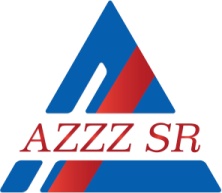 Materiály na rokovanie HSR SR  Dňa 27. februára 2017									č. 6)Stanoviskok Návrhu zákona, ktorým sa mení a dopĺňa zákon č. 39/2013 Z. z. o integrovanej prevencii a kontrole znečisťovania životného prostredia a o zmene a doplnení niektorých zákonov v znení neskorších predpisov a ktorým sa mení zákon Národnej rady Slovenskej republiky č. 145/1995 Z. z. o správnych poplatkoch v znení neskorších predpisov.Všeobecne k návrhu:Ministerstvo životného prostredia Slovenskej republiky predkladá do legislatívneho procesu návrh zákona, ktorým sa mení a dopĺňa zákon č. 39/2013 Z. z. o integrovanej prevencii a kontrole znečisťovania životného prostredia a o zmene a doplnení niektorých zákonov v znení neskorších predpisov (ďalej len „návrh novely“).Cieľom pripravovaného návrhu novely je zapracovanie zmien, ktoré vyplynuli z aplikačnej praxe a ktoré majú za cieľ zjednodušiť proces integrovaného povoľovania. Medzi hlavné oblasti zmien patrí presná špecifikácia žiadateľov o integrované povolenie, legislatívna úprava v oblasti kompetencie ministerstva životného prostredia ako dotknutého orgánu v procese hodnotenia odchylných hodnôt z emisných limitov najlepších dostupných techník, procesné zlepšenie začiatku konania pre vydanie integrovaného povolenia a rovnako je otvorená téma vrátenia kolaudácie do procesu integrovaného povoľovania. Zjednotil by sa celý proces stavebného povoľovania v rámci integrovaného povoľovania, nakoľko povoľujúci orgán je aj špeciálnym stavebným úradom podľa osobitného predpisu. Rovnako boli zapracované zmeny, ktoré vyplynuli z povinnosti ochrany životného prostredia a ľudského zdravia a to nutnosť určiť prevádzkovateľovi novú povinnosť reálneho uzatvorenia a rekultivácie skládky v presne určenej lehote a taktiež povinnosť podať žiadosť o kolaudáciu po uzatvorení skládky. V prípade nesplnenia uvedených povinností boli stanovené nové sankcie. Taktiež boli zapracované medzi sankcie aj ostatné povinnosti, ktoré ustanovuje zákon pre prevádzkovateľov a ktoré do teraz neboli priamo pomenované medzi sankciami.	Predkladaný návrh novely bude mať vplyv na štátny rozpočet v prípade neplnenia novourčených povinností prevádzkovateľmi a následným určením sankcií. Určením novej povinnosti sa predpokladá aj možná finančná záťaž pre podnikateľské subjekty, ktorá ale má za následok výraznejšiu ochranu životného prostredia a ľudského zdravia. Predkladaný návrh novely nebude mať vplyv na rozpočty obcí a vyšších územných celkov, ani sociálny vplyv a vplyv na informatizáciu spoločnosti. Zároveň je možné konštatovať, že návrh novely bude mať pozitívny environmentálny vplyv. Nepredpokladá sa vplyv na služby verejnej správy pre občana.Návrh novely je v súlade s Ústavou SR, ústavnými zákonmi, s medzinárodnými zmluvami, ktorými je SR viazaná, zákonmi a ostatnými všeobecne záväznými právnymi predpismi platnými v SR a súčasne je v súlade s právom EÚ.Návrh novely nebude predmetom vnútrokomunitárneho pripomienkového konania.Účinnosť novely zákona sa predpokladá s prihliadnutím na dĺžku legislatívneho procesu.Návrh novely sa predkladá bez rozporov.Stanovisko AZZZ SR :AZZZ SR berie predložený materiál na vedomie. Záver :AZZZ SR odporúča materiál na ďalšie legislatívne konanie.